Publicado en Madrid el 05/06/2016 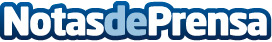 Fundación Aquae lanza Aquae HUB  la gran plataforma interactiva del aguaFundación Aquae, celebra el Día Mundial del Medio Ambiente con el lanzamiento de una gran plataforma interactiva del mundo del agua: Aquae HUB. Una innovadora aplicación de descarga gratuita que nace como punto de encuentro de las propuestas de la Fundación Aquae en materia de conocimiento, participación, divulgación o actualidad, y los intereses de los usuarios. Datos de contacto:Ana Belen Carmona RomeraNota de prensa publicada en: https://www.notasdeprensa.es/fundacion-aquae-lanza-aquae-hub-la-gran-plataforma-interactiva-del-agua Categorias: Educación Ecología Industria Alimentaria E-Commerce Dispositivos móviles http://www.notasdeprensa.es